Manchester and District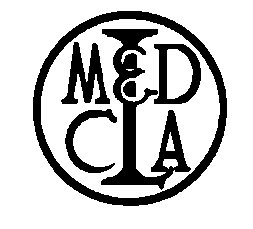 Ladies’ Cycling Association Saturday 13th May 2023  Ladies Open Handicapped, Men’s Invitation and GHS 10-mile Time TrialsPromoted for and on behalf of Cycling Time Trials under their Rules & Regulations. Handicapped using standard tables, using fastest time since 1st Jan 2022, or if none ridden, fastest time in last 3 years.Event Organiser: Heather West, 49 Grendale Avenue, Hazel Grove, Stockport, Cheshire, SK7 6LJTel: 07800854203Timekeepers: start Mrs A Higginson/ finish Mr M Jackson	First rider off at 2:01 pmHeadquarters: Allostock Village Hall located in Chapel Lane, Allostock, Knutsford, WA16 9LPSigning on and collection of numbers will be in the hall with numbers available from a table from 12.30pm onwards, please bring your own pen. Please note each rider must sign-on when collecting their number, and sign-off when returning it. Failure to do so will result in that rider being classified as DNF.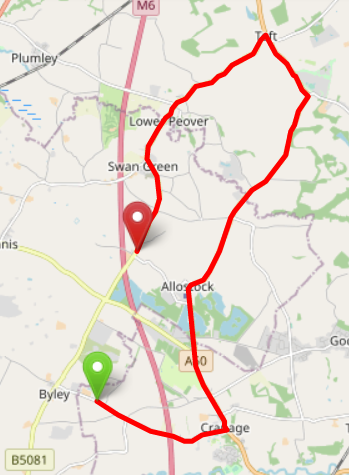 Directions from headquarters to start, and from finish back to headquartersThe route will be signposted.Allow plenty of time to cycle to the start which is approx. 3.0 miles from the HQ.To the Start - Leave the Village Hall on Chapel Ln towards Princess Rd. Turn right onto Princess Rd then right onto Wash Ln. Turn left onto Middlewich Rd/B5081. At junction with The Three Greyhounds public house turn right then immediately left onto Byley Rd. Proceed for approx. 1.0 mile and turn left onto Moss Lane where the start can be found approx. 0.4 mile on the left.To return to the HQ at the end of the time trial, continue on past the finish and turn left into Wash Lane. Turn left onto Princess Rd and left onto Chapel Ln to the HQ.Course Details - J4/20 – 10 milesSTARTOn Moss Lane (Byley) adjacent to far gate post at first field gate on left after Lowes Farm Shop	0.000 mProceed eastwards to: -A50 Cranage (CAUTION when turning left onto the A50)	1.616 mTurn left along the A50 to: -	Toft Corner (CAUTION do not swing wide when negotiating this corner)	6.817 mLeft onto the B5081 via Smithy Green and Lower Peover to theFINISH	10.006 mapprox. 15 yds at a ‘Caution Cows’ sign about 100 yds before Wash LaneNOTESNO PARKING AT START OR FINISH OTHER THAN TIMEKEEPER VEHICLES NO MATTER HOW BRIEF. A50 Cranage & Toft Corner –You must come off your “Tri Bars” when turning onto the A50 and when turning left onto the B5081Failure to do so will disqualify you from the event and you may be reported to the District Committee for Further Disciplinary Action.PrizesCertificate to be awarded to fastest M&DLCA Vet on standard at Annual Dinner.One rider one prize, except Combination.COVID PRECAUTIONS CTT has issued a document “Covid-19 Risk Assessment 09 08 21”. If you haven’t already read this, please download from the CTT website and read carefully. https://www.cyclingtimetrials.org.uk/documents/index/covid-19 . These are the key messages: - Whilst no longer mandatory, please maintain social distancing when possible whether riding, officiating or spectating. Competitors should not attend if they feel ill in ANY way especially if they or family members have any symptoms.  The Village Hall building will be ventilated as well as possible and we advise all those entering the HQ be sensible regarding keeping a safe distance from one another. Please follow government guidelines on handwashing/sanitising. There are no changing facilities so please arrive ready to race or be discreet if changing in your car.No assisted push-off. The M&DTTA have decided to continue to ask riders to set off unassisted from the Start timekeeper. Do not cross the start point until you get the signal from the timekeeper. We will be offering HQ catering and a Results board. Do not approach the timekeepers or any other officials. Ensure that you review the Risk Assessment at time of signing on!Face masks are now self-choice in all areas.HQ Contacts on the day- Heather West 07800854203Notes and Local RegulationsWe highly recommend you the Risk Assessment document on the CTT District website  (https://manchester.ctt.org.uk/ ) – especially those riders who are not familiar with the course and its junctions (plus its ruts and potholes).Warnings:Care at JunctionsRiders must exercise care at all junctions. Any competitor whose riding line causes him/her to cross THE WHITE LINE when approaching or leaving a junction will be liable to disqualification and may be reported to the district committee for further disciplinary action. A competitor who swings out to the right before executing a left turn should ensure that the road behind is clear of traffic before doing so. This practice is not encouraged by the District Committee and competitors who ride in this manner are warned that in many circumstances this manoeuvre will be regarded as a contravention of regulation 47(i), (iii), (v).No ‘U’ TurnsRiders must not perform ‘U’ turns in the vicinity of the start or finish of the event. Riders observed performing ‘U’ turns will be reported to the District Committee who will consider disciplinary proceedings.Safe ridingRiding with your head down such that you do not have a good view of the road ahead is dangerous -please watch out for potholes, obstacles, and other road users. Marshalls do not have the authority to control other road users, so please take care.Helmets (CTT Reg 15) Note change to rule re: All competitorsAll competitors must wear a properly affixed helmet which must be of hard/soft shell construction. Helmets should conform to a recognised Standard as detailed in CTT Reg 15.Lights -Rear light. CTT Reg 14(i) No competitor shall be permitted to start either a Type A or Type B event unless such competitor has affixed to the rear of their machine a working rear red light, either flashing or constant, that is illuminated and in a position that is clearly visible to other road users.Front Light. CTT Reg 14(j) No competitor shall be permitted to start either a Type A or Type B eventunless such competitor has affixed to the front of their machine a working front white light, either flashing or constant, that is illuminated and in a position that is clearly visible to other road users.Other notesA competitor overtaking another must pass without receiving or giving shelter. The onus of avoiding accompanied riding shall be upon the rider overtaken. (CTT Reg 21)Riders should not warm up on the course after the event has started.GHSLadiesMenM&DLCAOther M&DLCA events 2023 – see CTT website for further details, entries on-line, closing dates are 10 days before the event.Each year, the M&DLCA awards several prizes and trophies to members of the M&DLCA and affiliated clubs. Clubs can affiliate by sending £10 affiliation fee to Mavis Ross, details are on our website on the affiliation form. Any event on a ‘25’ or ‘50’ mile ‘J’ course counts for these trophies, as long as copies of the results sheet and entry form are sent to the M&DLCA BAR Secretary, K. Jackson, but the only counting ‘10’ mile events are those organised by the M&DLCA.The onus is on the rider to submit, where required, copies of the entry form and results sheet to the M&DLCA BAR Secretary before 1st October of the current season.Visit our website at http://www.mdlca.org.uk for the latest news, results and photosWe also have a Facebook page for photos and posts, and on Twitter we are @ManDLCA.LadiesLadiesLadiesLadiesMenMenCombinedCombined1st£30.001st handicap£30.001st£30.001st£30.00 each2nd £20.002nd handicap£20.002nd£20.002nd£20.00 each3rd £15.003rd handicap£15.003rd£15.003rd£15.00 eachNo.NameCatClubStart1Duncan WhalleyJABC Centreville14:012George SiepenJSeamons CC14:023Jacob BradburyJManchester Wheelers14:034Nicholas SmithJWestmead Team 8814:045Davey AllansonJ360 Cycling14:05No.NameCatM/cClubH/CapStdStart8Sarah WhiteVTTManchester Tri Club-29:2314:089Lynsey AstlesVTTCongleton CC8:0429:0714:0910Jenny CastleVRBSalford Cycling Club 13:2829:0714:1011Tracey GregoryVTTBuxton CC9:3430:1514:1112Sally CunliffeVTTVelotik Racing Team9:4131:2514:1213Emma BradfieldVTTWarrington Tri Club9:0729:4814:1314Alison StephensonVTTCongleton CC8:2529:4114:1415Claire HarrisonVTTCongleton CC8:0529:1814:1516Gail LoweVTTCongleton CC7:2129:4814:1617Lucy RodgersVTTCongleton CC7:0229:4814:1718Alice TaylorTTCongleton CC6:36-14:18No.NameClubInvited ByStart20David GriffithsCrewe Clarion Wheelers14:2021Vic TriggerCrewe Clarion CC14:2122Julian GilbodyStretford Wheelers CC14:2223Alan ShuttleworthWeaver Valley CC14:2324Simon DavisVTTA (Midlands)14:2425William RenardMacclesfield Wheelers14:2526Steve NixonCongleton CCC14:2627Liam KwanStretford Wheelers CC14:2728John LeachRossendale RC14:2829Robbie HarcourtSalford CCJenny Castle14:2930Ian SlaterPocomotion Road ClubSarah White14:3031John VerbickasSeamons CC14:3132Paul EmminsStretford CC14:3233Kelvin MilwardCongleton CC14:3334Duncan PooleCongleton CC14:3435Mathew SiepenSeamons CC14:3536Peter JacksonMacclesfield Wheelers14:3637Paul RobinsonStone Wheelers Tracey Gregory14:3738Chris WilcoxLyme Racing Club14:3839Derek SchofieldRossendale RC14:3940Chris BarlowHolmes Chapel Velo14:4041Martin WigganSeamons CC14:4142Richard MarshallTeam Wheelguru14:4243Andy WhiteheadSeamons CC14:4344Stephen SladinCongleton CCLucy Rodgers14:4445Andy CummingsWarrington Tri ClubEmma Bradfield14:4546Phil LandVelo6 Racing14:4647Howard LeachVTTA (North Lancs)14:4748Luke BuswellManchester Bicycle Club14:4849Paul BassonABC Centreville14:4950Barrie WhitakerLyme Racing Club14:5051Tim MarshallSeamons CC14:5152Chris SpencerCongleton CCAlice Taylor14:5253Kevin Blades360Cycling14:5354Ian HolbrookStone Wheelers CCGail Lowe14:5455Mat StephensonCongleton CCAlison Stephenson14:5556Toby WilliamsVelotik Racing Team14:5657Alastair RibbandsCongleton CCClaire Harrison14:5758Alistair RutherfordManchester Bicycle Club14:5859Andrew BradburyCongleton CCLynsey Astles14:5960David ParkinVelotik Racing TeamSally Cunliffe15:0061Alexander RoyalManchester Bicycle Club15:01CourseDate & timeOrganiserInformationJ4/20
10 milesSaturday 10th June 
14:00Kath JacksonLadies 10-mile InvitationJ4/9
50 milesSat 24th June
13:00Ian RossM&DLCA open championship 50 (in conjunction with M&DTTA championship. All riders should enter the M&DTTA event)J4/9Sat 5th August14:00Mavis RossM&DLCA Ladies 25(in conjunction with the Weaver Valley)